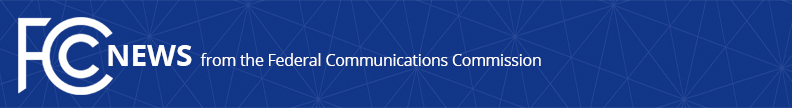 Media Contact: Paloma PerezPaloma.Perez@fcc.govFor Immediate ReleaseU.S. AND MEXICAN TELECOM REGULATORY LEADERS REAFFIRM COMMITMENT TO CROSS-BORDER, REGIONAL AND MULTILATERAL COLLABORATION Acting FCC Chairwoman Rosenworcel and Interim IFT Chairman Cuevas virtually meet  -- WASHINGTON, February 19, 2021—The Federal Communications Commission today announced Acting Chairwoman Jessica Rosenworcel and Interim Chairman of the Instituto Federal de Telecomunicaciones (IFT) Adolfo Cuevas met virtually. As part of their introductory virtual meeting, both regulatory chairs highlighted their shared commitment to advancing connectivity and the continued development of the telecommunications sector in the United States and Mexico. Both leaders reaffirmed their intention to collaborate on an array of bilateral, regional, and multilateral issues, including the use of radio spectrum in different frequency bands along the U.S.-Mexico border, the streamlining and elimination of counterproductive spectrum interferences, and lessons learned in their respective countries related to further developing telecommunications and broadcasting operations.  “It was a pleasure to meet with Interim Chairman Cuevas this afternoon and discuss the ways our two countries can best collaborate on the technology and connectivity challenges facing our respective citizens. I welcome the opportunity to strengthen relationships with our international partners to build a brighter, more digitally connected world,” said Acting Chairwoman Rosenworcel. ###
Office of the Acting Chairwoman: (202) 418-2400 / @JRosenworcelFCC / www.fcc.gov/jessica-rosenworcelThis is an unofficial announcement of Commission action.  Release of the full text of a Commission order constitutes official action.  See MCI v. FCC, 515 F.2d 385 (D.C. Cir. 1974).